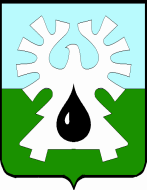 МУНИЦИПАЛЬНОЕ ОБРАЗОВАНИЕ ГОРОД УРАЙХАНТЫ-МАНСИЙСКИЙ АВТОНОМНЫЙ ОКРУГ – ЮГРА  ДУМА ГОРОДА УРАЙ  РЕШЕНИЕот 24 декабря 2020 года                                                                                № 111                                                                                                           О внесении изменений в  Положение о порядке организации и осуществления территориального общественного самоуправления в городе УрайРассмотрев представленный главой города Урай проект решения Думы города Урай «О внесении изменений в  Положение о порядке организации и осуществления территориального общественного самоуправления в городе Урай»,  Дума города Урай решила:1. Внести в  Положение о порядке организации и осуществления территориального общественного самоуправления в городе Урай, принятое  решением Думы города Урай от 21.09.2006 №48 (в редакции решений Думы города Урай от  30.06.2011 №57, от 22.02.2018 №4), следующие изменения:1) часть 3 статьи 10 дополнить абзацем восьмым следующего содержания:«обсуждение инициативного проекта и принятие решения по вопросу о его одобрении.»;2) статью 11 дополнить частью 4 следующего содержания:«4. Органы территориального общественного самоуправления могут выдвигать инициативный проект в качестве инициаторов проекта.».2. Опубликовать настоящее решение в газете «Знамя».3. Настоящее решение вступает в силу с 01.01.2021.Председатель Думы города Урай                 Председатель Думы города Урай                 Глава города УрайГлава города УрайГ.П. АлександроваТ.Р. Закирзянов25 декабря 2020 г.25 декабря 2020 г.